POHÁDKOVÁ HRA S POKLADEMUrčeno pro děti od 5 -10 let a kohokoliv dalšího, koho bude bavit JAK VEVEŘÁK PEPÍK PŘEŽIL ZIMUod Hermi z 95. skautského oddílu Quercus Modřice  adresanahavaj@gmail.comZveme Vás, pojďte hrát s námi!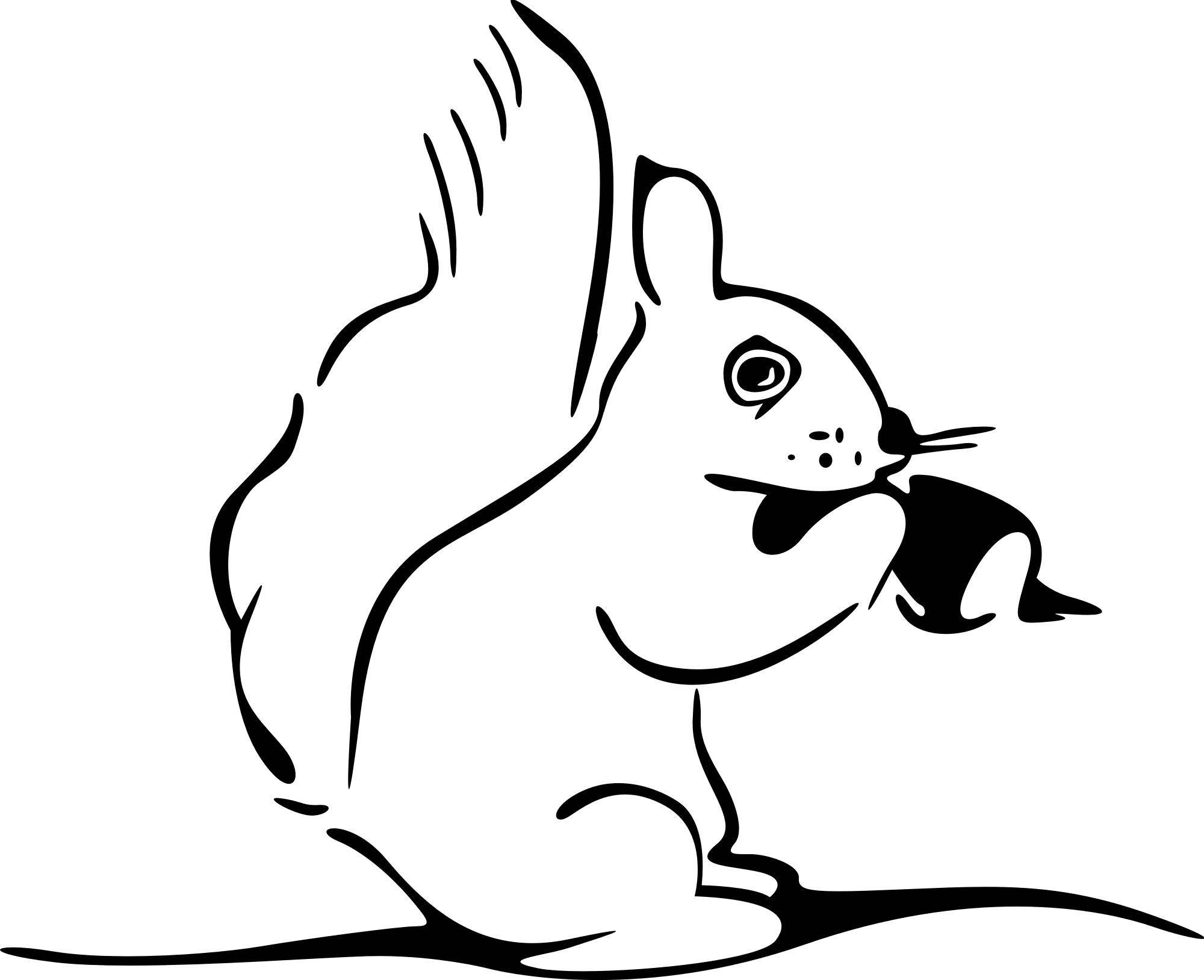 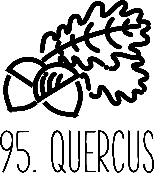 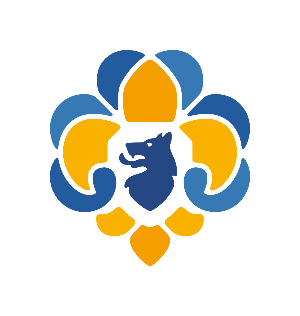 Jak začít hrát?Najděte START v na plotě u základní školy. Tam je vše co potřebujete.mapa a seznam stanovišť -  (vyfoťte si, nebo zapamatujte )odkaz ke stažení si mapy do telefonu (není nutné, ale je pohodlné) https://mapy.cz/s/marulabaku 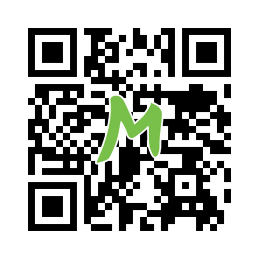 START = začátek příběhu (Ten si přečtěte a pokračujte dál podle instrukcí)Jak dlouho hra trvá?Včetně procházky mezi stanovišti Vám hra zabere asi hodinu.Důležité je splnit všechny úkoly, hru si užít a možná na konci objevit poklad!HRA BUDE VYSTAVENA :  22.února 2021 – 21. března 2021